Dobrý den,Děkuji za objednávku, kterou tímto akceptujeme.Termín dodání s Vámi domluvím telefonickyS pozdravemVáclav Tajblobchodní manažerBIONIK Stapro Group s. r. o.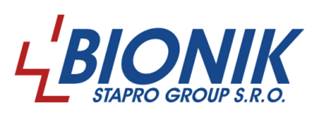 Pernštýnské náměstí 51 | 530 02 Pardubicemobil  +420 604 210 238       www.bionik.cz |